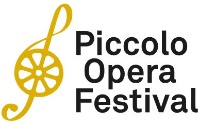 Programma della XIV edizione di
PICCOLO OPERA FESTIVALInCanto 202119 giugno – 18 luglio

Percorsi Musicali - Concerti del GustoOtto appuntamenti nel Collio, nella Brda e nei Colli Orientali per scoprire vino e territorio con concerti e percorsi sostenibili fra le vigne.

19.6Anteprima Bravo, bravo, Don Pasquale!Enoteca di Cormòns (GO) ore 18.30
Incontro con gli artisti e il team creativo di “Don Pasquale”Ingresso libero
20.6 Percorsi Musicali AD LIBITUMSantuario della Madonna del Preval - Mossa (GO) ore18.30Gruppo Vocale “AD LIBITUM” (Verteneglio, Croazia)In collaborazione con l’Accademia Internazionale Crescendo (Buje, Croazia)Ingresso liberoConcerti del GustoAD LIBITUMVilla Vipolže – Dobrovo (Slovenia) ore 20.00Gruppo Vocale “AD LIBITUM” (Verteneglio, Croazia)In collaborazione con l’Accademia Internazionale Crescendo (Buje, Croazia)Biglietto € 5 (calice in omaggio)21.6 Percorsi musicali
DAL VENTO AL CUORE
Chiesa di Sant’Helena – Dolegna del Collio (GO) ore 18.30Lora Pavletic (Mezzosoprano), Emilio Bezzi (Liuto) In collaborazione con l’Accademia Internazionale Crescendo (Buje, Croazia)Ingresso liberoConcerti del GustoDAL VENTO AL CUOREAzienda Zorutti Vini - Dolegna del Collio (GO) ore 20.00Lora Pavletic (Mezzosoprano), Emilio Bezzi (Chitarra) In collaborazione con l’Accademia Internazionale Crescendo (Buje, Croazia)Biglietto € 5 (calice in omaggio)22.6 Percorsi Musicali 
ITINERARI AMOROSIChiesa del Crocefisso della Subida – Cormòns (GO) ore 18.30Federica Vinci (Soprano), Boban Efremovski (Fisarmonica)In collaborazione con l’Accademia Internazionale Crescendo (Buje, Croazia)Ingresso libero
Concerti del GustoITINERARI AMOROSICastello di Spessa – Capriva del Friuli (GO) ore 20.00Federica Vinci (Soprano), Boban Efremovski (Fisarmonica)
In collaborazione con l’Accademia Internazionale Crescendo (Buje, Croazia)Biglietto € 5,00 (calice in omaggio)
15.7 Concerti del GustoVilla Accordini - Faedis (UD) ore 20.00
Orchestra di fisarmoniche GM Synthesis 4
In collaborazione con la Glasbena Matica FJKBiglietto € 5 (calice in omaggio)Opera La parte principale del programma del Piccolo Opera Festival con una nuova produzione del capolavoro comico di Donizetti ed un omaggio al centenario della nascita di Astor Piazzolla.

Don Pasquale di Gaetano Donizetti29.6/1.7 Teatro Verdi - Gorizia ore 20.00
Regia: Juliana Vanscoit, Fabiano Pietrosanti, Ana BunjakScene e costumi: Juliana Vanscoit Solisti: Abramo Rosalen, Anna Maria Sarra, Marcello Rosiello, Emanuele D’Aguanno, Federico Aloisio FVG OrchestraCoro Lirico da Camera del FVG 
Maestro del Coro: Elia Macrì Maestro concertatore e direttore d’orchestra: Eddi De NadaiBiglietti € 32/20
In collaborazione con Fondazione Luigi Bon e Istituzione Musicale e Sinfonica del Friuli Venezia GiuliaMaria de Buenos Aires di Astor Piazzolla 2.7 Villa Vipolže – Dobrovo (Slovenia) ore 21.00In caso di maltempo: Teatro Comunale, Cormòns3.7 Castello di San Giusto – Trieste ore 21.00
Regia: Alessio Pizzech 
Scene e costumi: Flavia Ruggeri Ensemble Glasbena Matica FJKSolisti: Arianna Manganello, Giacomo Medici, Gianluca FerratoDirezione musicale: Igor Zobin 
Coproduzione con Fondazione Teatro della città di Livorno “Carlo Goldoni”
Biglietti € 15/10Circulata Melodia - Dante in musicaTre appuntamenti per celebrare il 700° anniversario della morte del Sommo Poeta.
30.6 Dante Symphonie di Franz Liszt
Piazza Capitolo - Aquileia (UD) ore 21.00Eleonora Armellini, Mattia Ometto (Pianoforti) 
Ensemble VocaliaMaestro del Coro: Francesca Paola Geretto
Video: Martina Stella
In collaborazione con Festival Invisible Cities
Ingresso libero4.7 Io senti' sonare un alto cornoAra Pacis Mundi - Medea (GO) ore 20.00
Ensemble della Royal FVG Brass Band
Ingresso libero9.7 Inferno (1911)Rocca di Cormòns - Cormòns (GO) ore 21.00Proiezione con accompagnamento al pianoforte dal vivo
Pianoforte: Daniele Furlati
Biglietto € 8In caso di maltempo: Teatro Comunale, di CormònsLa Verde Musica - I parchi del BaroccoVisite musicali di parchi e giardini storici della regione scoperti assieme ai curatori del patrimonio ed ai proprietari della dimore.5.7 	Marc'Antonio e Cleopatra Castello di Miramare – Trieste ore 19.30Serenata barocca di Johann Adolf Hasse Regia: Gabriele RibisSolisti: Luan Goes, Cristina Mosca
Orchestra da camera Schlesinger, Kragujevac (Serbia)
Maestro al cembalo: Alberto Gaspardo
Biglietto € 12 In caso di maltempo: recupero 6.7
7.7 LIEDERABEND Villa Romano – Manzano (UD) ore 18.30
Cecilia Bernini (Mezzosoprano), Eddi De Nadai (Pianoforte)
in collaborazione con Associazione Musica Pura di PordenoneBiglietto € 8
8.7 CHIAROSCURI BAROCCHICastello Di Spessa - Capriva del Friuli (GO) ore 18.30Kaori Yamada (Soprano), Pasquale Auricchio (Mezzosoprano)
Marius Bartoccini (Cembalo)
In collaborazione con Accademia per l’Opera di Verona
Biglietto € 8
10.7 LIEDERABEND Villa Locatelli (Angoris) – Cormòns (GO) ore 18.30 Vittoria Vimercati (Mezzosoprano), Mateo Servián Sforza (Pianoforte)
In collaborazione con Associazione Musica Pura di PordenoneBiglietto € 811.7 IO T’ABBRACCIOVilla Ottelio-Savorgnan - Rivignano Teor (UD) ore 18.30Kaori Yamada (Soprano), Pasquale Auricchio (Mezzosoprano)
Marius Bartoccini (Cembalo)
In collaborazione con Accademia per l’Opera di Verona
Ingresso liberoIn caso di maltempo: Auditorium Comunale di Rivignano
Castelli in Aria - Grandi voci fra le muraQuattro concerti per quattro anniversari. Il centenario della morte del celebre tenore Enrico Caruso, la nascita dei tenori Franco Corelli e Mario Lanza, il cinquantenario della morte del compositore russo Igor Stravinsky.14.7 Corelli100
Castello Formentini - San Floriano del Collio (GO) ore 21.00Roberto Rados (Tenore), Giorgia Duranti (Pianoforte) 
Biglietto € 10
16.7 Lanza100Villa Gorgo - San Vito al Torre (UD) ore 21.00Veronica Tello (Soprano), Manuel Epis (Tenore), Eric Foster (Pianoforte)
In collaborazione con la Scuola dell’Opera Italiana di Fiorenza Cedolins
Biglietto € 10
17.7 L’Histoire du Soldat di Igor StravinskyPiazza della Transalpina - Gorizia (GO) ore 19.00Nel 50° anniversario della morte
Musicattore©: Luigi Maio
Ensemble Glasbena Matica FJK 
Direttore d’orchestra: Hirofumi Yoshida
Ingresso libero 18.7 Caruso100
Grad Dobrovo – Castello di Dobrovo (Slovenia) ore 21.00Andrea Galli (Tenore), Eric Foster (Pianoforte)
Biglietto € 10-----------------------------------------------------------------------------------------------------------------------------------
Piccolo Opera Festival è organizzato:
Con il sostegno
Regione autonoma Friuli Venezia Giulia
Promoturismo FVGCamera di Commercio Venezia Giulia – Trieste e GoriziaFondazione Friuli
IIC Belgrado
Comune di Trieste 
Comune di Gorizia
Comune di Aquileia
Comune di Capriva del Friuli
Comune di Cormòns
Comune di Faedis
Comune di Medea
Comune di Rivignano Teor 

Con il patrocinio
Comune di Dolegna del Collio
Comune di ManzanoComune di Mossa
Občina di BrdaGeneralni Konzulat Republike Srbije u Trstu

In collaborazione con
Associazione Glasbena Matica
Associazione Quarantasettezeroquattro
Zavod za turizem, kulturo, mladino in šport Brda 
Nova Gorica · Gorizia Evropska prestolnica kulture 2025
Muzički centar KragujevacIstituzione musicale e Sinfonica FVG 
Fondazione Luigi Bon
Fondazione Teatro della Città di Livorno “Carlo Goldoni”
Accademia Internazionale Crescendo (Buje, Croazia)
Associazione Musica Pura
Cineteca di Bologna
Ente Regionale Patrimonio Culturale Friuli Venezia Giulia
Museo Storico e il Parco del Castello di Miramare
Verona Accademia per l’Opera – Polo Nazionale artisticoSponsor evento
CredifriuliPiccolo Opera Festival è membro di
Italia Festival